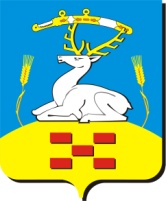 АДМИНИСТРАЦИЯ  УВЕЛЬСКОГО  МУНИЦИПАЛЬНОГО  РАЙОНА ул. Советская, д. 26, п. Увельский, Челябинская область, 457000Тел. (8-351-66)3-10-32,  факс (8-351-66)3-19-74,  e-mail: uvel_adm@mail.ruОГРН  1027401923823,    ИНН 7440004200,    КПП 742401001 «   »  марта 2019 г. № ____ОБЪЯВЛЕНИЕ	1. Администрация Увельского муниципального района объявляет конкурс на включение в резерв управленческих кадров, в кадровый резерв муниципальной службы Увельского муниципального района:	1) Резерв управленческих кадров:Руководители муниципальных предприятий, учреждений.	К претендентам на замещение этих должностей предъявляются следующие требования:	- высшее профессиональное образование;	- стаж работы по специальности не менее 3-х лет;	- требования к профессиональным знаниям и навыкам: знание Конституции РФ, федеральных законов, уставов Челябинской области и Увельского муниципального района, действующего федерального, областного законодательства и местных нормативных актов, регулирующих сферу деятельности по соответствующей должности, основ региональной и муниципальной экономики и управления, правил делового этикета. Наличие навыков руководства структурными подразделениями среднего и низового звена, навыков публичной деятельности (выступления перед аудиторией, в средствах массовой информацией), опыта разработки проектов нормативных правовых документов, программ, аналитических материалов для принятия управленческих решений, умение пользоваться персональным компьютером и другой организационной техникой).	2) Кадровый резерв муниципальной службыГлавная группа должностей:Начальник управления, начальник отдела, председатель комитета.Заместитель начальника управления, заместитель председателя комитета.	К претендентам на замещение этих должностей предъявляются следующие требования:	- образование: высшее профессиональное;	- стаж работы: стаж муниципальной (государственной) службы не менее 3-х лет или стаж работы по специальности не менее 3-х лет;	- требования к профессиональным знаниям и навыкам: знание Конституции РФ, федеральных законов, уставов Челябинской области и Увельского муниципального района, действующего федерального, областного законодательства и местных нормативных актов, регулирующих сферу деятельности по соответствующей должности, основ региональной и муниципальной экономики и управления, правил делового этикета. Наличие навыков руководства структурными подразделениями среднего и низового звена, навыков публичной деятельности (выступления перед аудиторией, в средствах массовой информацией), опыта разработки проектов нормативных правовых документов, программ, аналитических материалов для принятия управленческих решений, умение пользоваться персональным компьютером и другой организационной техникой).	2. Для участия в конкурсе представляются следующие документы:1) Личное заявление;2) Копия паспорта;3) Анкета установленной формы, заверенная кадровой службой органа местного самоуправления или предприятия.4) Копия трудовой книжки (за исключением случаев, когда служебная (трудовая) деятельность  осуществляется впервые или иные документы, подтверждающие трудовую (служебную) деятельность претендента.5) Копии заверенных документов об образовании, а также о присуждении учетной степени, ученого звания, о повышении квалификации, если таковые имеются.6) Документ медицинского учреждения об отсутствии у претендента заболеваний, препятствующих назначению на должность муниципальной службы (справка 086У).7) Отзыв непосредственного руководителя  муниципального служащего с рекомендацией о включения муниципального служащего в кадровый резерв, характеристика – для гражданина, не состоящего на муниципальной службе.8) Копия решения аттестационной комиссии (при наличии) о том, что муниципальный служащий подлежит включению в установленном порядке в кадровый резерв для замещения вакантной должности муниципальной службы в порядке должностного роста.9) Другие документы, предусмотренные законодательством, а также материалы, которые, по мнению муниципального служащего (гражданина), подтверждают его профессиональные заслуги (справки, публикации, дипломы, рекомендации, книги, брошюры, рефераты и другие).3. Документы на конкурс принимаются в течение 30 дней со дня опубликования по адресу: 457000, Челябинская область, п. Увельский, ул. Советская, 26, кабинет № 7.Подробную информацию о дате проведения конкурса, месте и порядке его проведения и другие информационные материалы можно получить по телефону: 8(351-66) 3-19-74 и на официальном сайте администрации Увельского муниципального района www.admuvelka.ru.Глава района								                С.Г. Рослов	Людмила Александровна Антипова8 (35166)3-19-74